Логотип «Службы примирения (медиации)» ГКУ СО ЯО СРЦ «Наставник»«Радуга после дождя»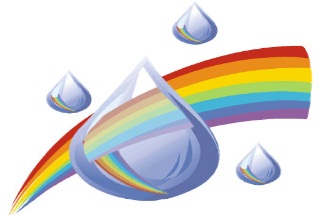 Логотипом «Службы примирения (медиации)»  социально-реабилитационного центра «Наставник» выбрана радуга, возникшая после дождя, о котором нам напоминают последние падающие на землю капли – одна крупная, в которой преломляется радужный цветовой спектр и три маленьких, уравновешивающих общую композицию.	Капли дождя, собственно как и сам дождь, символизируют трудные эмоциональные переживания, возникающие во время конфликта (обида, вина, тревога, страх, утрата надежды и т.д.) Капля также олицетворяет собой слезы, которые, возможно, проливаются во время конфликтов, ссор, взаимных обвинений, которыми часто злоупотребляют участники конфликта.	Обсуждая символ, выбранный в качестве логотипа, с воспитанниками на занятиях по программе «Шаг навстречу», мы рассматриваем не только отрицательные стороны конфликта, но и его положительное влияние на взаимоотношения человека с его окружением. В том числе – укрепление отношений при положительном решении проблемы, прояснение мотивов и интересов конфликтующих сторон, получение опыта общения в сложной ситуации, развитие умения регулирования собственных эмоций. Таким образом, «дождь» является не только символом страдания, но и символом очищения, символом возрождения и питания (зерна прорастают только во время полива).	Радуга, которая возникает после дождя или, скажем, грозы (крайней формы конфликтных отношений), символизирует радость и умиротворение, которое наступает после бури и связанной с нею тревоги. Все мы, взрослые и дети, радуемся, когда видим радугу, восхищаемся ее красотой, связываем с радугой различные позитивные приметы и надежды. Точно так же, в символическом восприятии, наша радуга олицетворяет собой возникающие после разрешения конфликтной ситуации добрые чувства, прощение и понимание, надежду на дальнейшее сотрудничество участвовавших в спорной ситуации сторон. Когда на небе появляется радуга, мы понимаем, что стихия ушла, в мир вернулось спокойствие, и мы можем двигаться дальше. Перенося это понимание на разрешение конфликтных ситуаций, мы полагаем, что, поэтапно решая споры между людьми, мы получим позитивные итоги в виде взаимных уступок, взаимовыгодных решений, новых способов взаимодействия друг с другом, учитывающих интересы каждого человека.	Дополнительно можно отметить, что радуга как мост между двумя различными сторонами (двумя берегами) символизирует примирение, соединение двух (и более) противоположных мнений, суждений, потребностей, которые вначале видятся как неразрешимые, недостижимые.	Радуга многоцветна, что наилучшим образом отражает наши умения творчески подходить к решению проблемных ситуаций, создавать новые проекты, программы, занятия. Кроме того, разные цвета соответствуют такому важному для команды медиаторов принципу, как умение безоценочно принимать любого человека с его индивидуальными особенностями. 	Детская Служба примирения (медиации) социально-реабилитационного центра «Наставник» - это дружная команда, где принимают всех желающих, помогают решать проблемы и находить верные решения!